ЗАДАНИЯ ДЛЯ МУНИЦИПАЛЬНОГО ЭТАПА МАЛОЙ ОЛИМПИАДЫ7-8 КЛАССЫЗадание 1. Перед Вами 6 слов, в которых буквы переставлены местами. Каждому словусоответствует одно из 6 изображений.1.Расшифруйте написанные слова. Впишите их в таблицу вместе с номером соответствующего изображения.2.Кратко поясните в таблице смысл понятия, выраженного расшифрованным словом.3.Напишите, к какой культурно-исторической эпохе относятся расшифрованные понятия.4.Приведите ОДИН яркий пример культурного наследия определенной Вами эпохи. Дайте его краткую характеристику. Поясните  выбор.Задание 2. Прочитайте текст1. Определите произведение, о котором говорится в тексте. Напишите его название.2. Напишите имя автора произведения.3. Назовите художественные средства живописи и поэзии для передач эмоциональнойатмосферы произведения.     Ее глаза — как два тумана,
     Полуулыбка, полуплач,
     Ее глаза — как два обмана,
     Покрытых мглою неудач.
     Соединенье двух загадок,
     Полувосторг, полуиспуг,
     Безумной нежности припадок,
     Предвосхищенье смертных мук.
     Когда потемки наступают
     И приближается гроза,
     Со дна души моей мерцают
     Ее прекрасные глаза.
                                       Н.ЗаболоцкийЗадание 3. Определите художественное полотно по фрагменту.1. Напишите, что на нем изображено.2. Напишите название работы и ее автора. Укажите время, когда он жил и творил.3. Какую часть в композиции занимает представленный фрагмент?4. Опишите общую композицию работы и укажите количество изображенных на ней фигур.5. Назовите значимые запоминающиеся детали их место в композиции и функции.6. Назовите произведения живописного искусства этого же жанра.7. Укажите известные работы этого же художника.  ???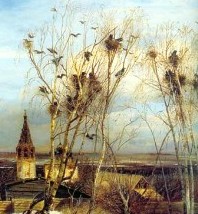 ВывЗадание 4. В таблице перепутаны понятия и их определения.1. Соотнесите понятия с их определениями.2. Внесите в таблицу ответа буквы, соответствующие цифрам.3. Дайте определение оставшимся понятиям.РАОКОНЕНРФПАЛОБКОСИДАУТПСРАХОСИРПЕТГУНГУ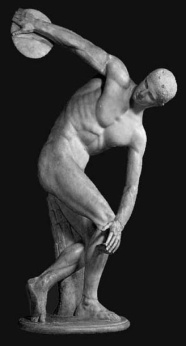 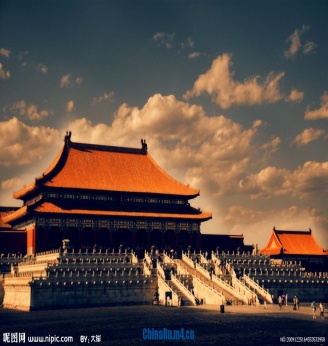 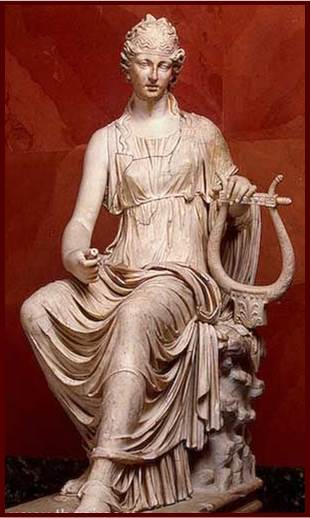 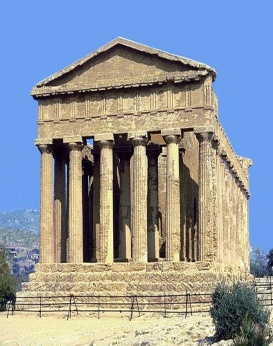 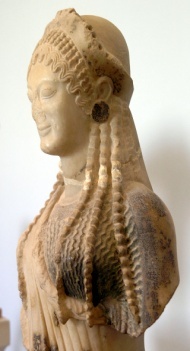 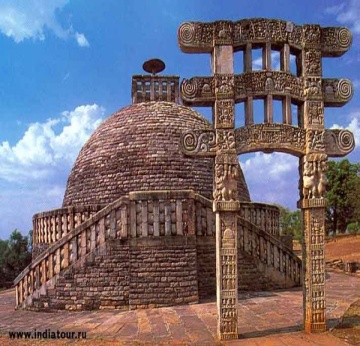 123456Расшифрованное слово и номер соответствующегоизображения.Страна.Значение понятияКультурно-историческая эпохаПримеркультурного наследия                                                    Автор и название произведения                                                    Автор и название произведения                        Средства живописи                           Средства поэзии  Понятия    Определения1.ТондоА. Правдивое, объективное отражение действительности средствами, присущими тому или иному виду художественного творчества; отражает мучительный разлад между идеалом и действительностью, стремление индивида укрыться  от реальной действительности.2.Реализм Б. Круглая картина или рельеф.3.СфуматоВ. Венчающая часть колонны,  столба или пилястры.4.КапительГ. Плавность тональных переходов в живописи и графике, сопровождаемая расплывчатостью контуров как следствием  воздушной  перспективы.5.Мифология 6.Архаика123456